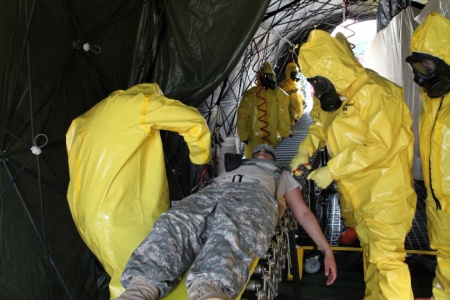 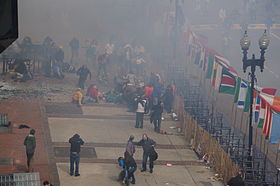 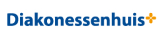 AlgemeenIn de periode 2016 – 2017 zijn een groot gedeelte van de medewerkers van de SEH opgeleid op niveau brons van het de opleiding CBRN. Naast de e-learning is de medewerker gedurende een dagdeel getraind in het omgaan met persoonlijke beschermingsmiddelen, het inrichten van de decontaminatie ruimte en het decontaminatie proces. In overleg met het teamhoofd van de SEH is gekeken hoe het beste de training voor het niveau zilver (coördinatie) behaald kon worden. Dit heeft geleid tot het verzoek om in vier sessies een training te organiseren in overleg met de Defensie CBRNe Centrum in Vught onder leiding van de CBRN-aandacht functionarissen van het Diakonessenhuis. Tijdens de training zal tevens aandacht gegeven worden aan “Stop de bloeding, red een leven”, welke de SEH-medewerkers bekend maakt met het stelpen van ernstige bloedingen in het kader van de explosie uit de CBRNe.Het draaiboek geeft de organisatie van de trainingssessies weer.OmschrijvingDe CBRNe -teambuilding wordt georganiseerd door de medewerkers van de afdeling Spoedzorg van het Diakonessenhuis te Utrecht. De training leidt de medewerker van de SEH op tot niveau Zilver van het OTO-programma CBRNe. Niveau zilver stelt de medewerker leiding te geven aan het CBRN decontaminatieteam in samenwerking met de medisch coördinator CBRN. Naast de training op het niveau Zilver wordt de medewerker tevens geschoold in het kader project “Stop de bloeding, red een leven”. Tijdens de training wordt de medewerker geleerd ernstige bloedingen te herkennen en te beperken aan de hand van een stappenplan en aangereikte middelen. (www.stopdebloedingredeenleven.nl)VerantwoordelijkheidDe training wordt georganiseerd onder verantwoordelijkheid van het teamhoofd van de afdeling Spoedzorg van het Diakonessenhuis (Tanja Starink). Het teamhoofd is met name verantwoordelijk voor het creëren van de randvoorwaarden voor de training in overleg met de organisatie van de trainingDe verantwoordelijkheid voor de uitvoering is belegd bij de CBRN-aandacht functionarissen van de afdeling Spoedzorg, zij vormen samen met de adviseur crisisbeheersing de oefenleiding van de training. De oefenleiding staat onder leiding van de oefenleider (Hans Kuipers). De oefenleider is verantwoordelijk voor de coördinatie van de organisatie van de training, de afstemming met het Defensie CBRNe Centrum, de communicatie en het evaluatieverslag.De adviseur crisisbeheersing is verantwoordelijk voor de logistieke ondersteuning van CBRN-materiaal, de subsidie aanvraag (OTO-gelden)/ verantwoording, bewaking van de kwaliteit van de aangeboden trainingen, de organisatie rond de training “stop de bloeding, red een leven” in afstemming met de oefenleider en de registratie van de deelname. De CBRN-aandacht functionarissen/ Instructeurs zijn verantwoordelijk voor de (kwaliteit van de uitvoering en veiligheid) van de aan hen toegewezen onderdelen van de training sessie in afstemming met de instructeur van het Defensie CBRNe centrum.De deelnemer aan de training is verantwoordelijk dat hij/zij op de dag van de training voldoet aan de gestelde eisen met betrekking tot de voorkennis en het opvolgen van de gegeven aanwijzingen van de CBRN-aandacht functionarissen/ instructeurs.DatumSessie 01		: 08 november 2017	van 09.00 tot 16.30 uurSessie 02		: 16 november 2017	van 09.00 tot 16.30 uur		Sessie 03		: 07 december 2017	van 09.00 tot 16.30 uur		Sessie 04		: 23 januari 2018	van 09.00 tot 16.30 uurLocatieDe CBRNe-teambuilding wordt georganiseerd in samenwerking met het Defensie CBRNe Centre in Vught. 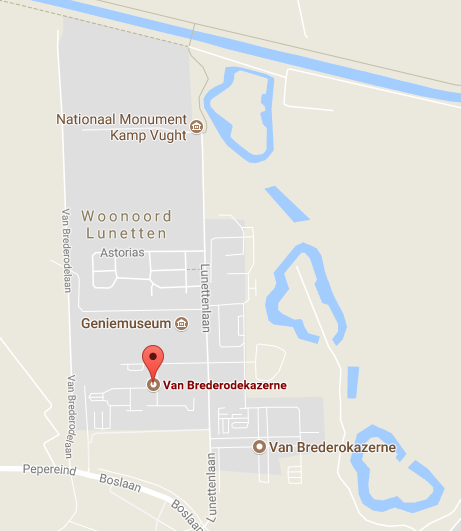 De training dag vindt plaats in de gebouwen van het Nationaal Training Centrum van het Defensie CBRNe Centre:Defensie CBRNe CentreVan BrederodekazerneLunettenlaan 1025263 NT VughtTijdens de training worden de navolgende faciliteiten gebruikt: Instructielokaal van het metrogebouwTrainingsgebouw NTC (Ambulancesluis- SEH en deco-ruimte)Diner na afloop van de training: (volgt)OefenleidingHans Kuipers			Oefenleider	Nelleke Lekkerkerker		CBRN-aandacht functionaris Josee Zomer			CBRN-aandacht functionarisIrma Dekker			CBRN-aandacht functionarisRoy Pigge			SEH-artsWim Gijzen 			Contactpersoon DefensieDeelnemersAan de training wordt deelgenomen door de medewerkers van de afdeling Spoedzorg van het Diakonessenhuis. Het maximaal aantal deelnemers per sessie is bepaald op 16 personen (2x groep van 8 personen). Per groep zijn twee instructeurs vanuit het Diakonessenhuis beschikbaar en minimaal 1x instructeur van het Defensie CBRNe Centrum. Het indelen van de deelnemers is een verantwoordelijkheid van het teamhoofd SEH. Voor de deelnemers geldt dat zijn ingedeeld worden volgens rooster en dat de deelname gezien wordt als        “werk”. Gasten In overleg met het teamhoofd SEH, de oefenleider en de contactpersoon van het Defensie CBRNe Centrum is het toegestaan om maximaal 2 gasten vanuit andere zorgpartners binnen de regio Utrecht of vanuit het Diakonessenhuis Utrecht aan de oefening deel te laten nemen. Aanmelden en begeleiding geschiedt onder verantwoordelijkheid van het Diakonessenhuis en de oefenleider.Instructeurs/ ondersteuning/ LOTUSCBRN-aandacht functionaris: Irma DekkerCBRN-aandacht functionaris: Josee ZomerCBRN-aandacht functionaris: Nelleke LekkerkerkerInstructeur defensie voor begeleiding NTC (volgt)Instructeur “stop de bloeding”: Roy PigggeInstructeur “stop de bloeding”: Irma DekkerInstructeur “stop de bloeding”: Lilian Oliemans-van AggelenInstructeur “stop de bloeding”: Laura SchraauwersLOTUS (CBRN) (volgt)LOTUS (CBRN) (volgt)DoelstellingAan het eind van de training zijn de deelnemers, conform de eigen gesteld aan niveau zilver CBRN, in staat om: Een inzet van het decontaminatieteam aan te sturen rond een liggende en een zelf verwijzende lopend slachtofferDe veiligheid rond een inzet van een decontaminatieteam te coördineren De organisatie rond de inzet van een decontaminatieteam te kunnen coördinerenDe inzet af te kunnen stemmen met de betrokken partijen en de medisch coördinatorHet kunnen toepassen van (beperkte) medische interventies tijdens een decontaminatieHet gedecontamineerd slachtoffer kunnen overdragen aan de medewerkers van de SEH waarbij specifiek gelet wordt op overdracht gegevens Aan het eind van de training heeft de deelnemer kennis en vaardigheid met betrekking tot:De veiligheidsaspecten rond een ongevalHet herkennen van een ernstige bloedingDe middelen van uit de stop de bloeding set (zigzag gazen, traumaverband en tourniquet) Het stappenplan rond de eerstehulpverlening aan een slachtoffer.VoorkennisVan de deelnemers aan de oefening wordt verwacht dat zij de training niveau brons met goed gevolg hebben afgerond inclusief de e-learning van het Niveo. Daarnaast wordt verwacht dat de aangeboden theorie is doorgenomen en de pre-toets voldoende is afgesloten: Actiekaart CBRN met betrekking tot de eigen functie (zie DMS>noodprocedures Utrecht>ZiROP>CBRN-actiekaarten)Decontaminatie protocol liggend slachtofferDecontaminatie protocol zelf verwijzend lopend slachtofferGebruik bot boorGebruik Morgan LensAan en uitkleedprotocol persoonlijke beschermingsmiddelenProgrammaOchtend en middagpauze worden naar inzicht van de instructeur op de locatie aangeboden.MiddelenDe benodigde middelen worden meegenomen uit het Diakonessenhuis of het gebruik wordt afgestemd met het Defensie CBRNe Centrum. De middelen bestaan uit: Persoonlijke beschermingsmiddelen De persoonlijke beschermingsmiddelen komen uit de regionale trainingsuitrusting CBRN: Middelen benodigd voor enscenering en onderhoud training niveau zilverMiddelen benodigd voor de instructie stop de bloeding In overleg met het Defensie CBRN-centrum worden beschikbaar gesteld. De deelnemers wordt verwacht dat: Zij een mobiele telefoon meenemen voor Kahoot (pre test CBRN en test “stop de bloeding”)De kleding aan te passen aan de oefen en weersomstandigheden: In de oefenperiode kunnen de weersomstandigheden wisselend zijn. De oefenruimtes op het NTC zijn niet verwarmd (wel wind en water dicht). Met name de periode nadat is opgetreden met persoonlijke beschermingsmiddelen moet men rekening houden met afkoeling. Daarnaast is stevig schoeisel aan te bevelen. Er vinden geen buiteninstructies plaats maar er moet wel gelopen worden vanaf het instructielokaal naar het NTC- gebouw. Op de locatie zijn geen douchefaciliteiten voorhanden daarom wordt geadviseerd onder de persoonlijke beschermingsmiddelen een katoenen T-shirt te dragen. Voor het dragen van de laarzen wordt het dragen van sokken aanbevolen. Beheer van het materiaalHet beheer van het materiaal van het Diakonessenhuis is een verantwoordelijkheid van de adviseur crisisbeheersing. De adviseur zorgt voor: Het genoemde materiaal per keer voor de genoemde sessie data beschikbaar is. De zorgcoördinatoren van de SEH zorgen voor het transport van en naar het CBRNe centrum in Vught. Het materiaal wordt binnen 1 werkdag na sessie datum weer ingeleverd bij de adviseur crisisbeheersing voor onderhoud en aanvulling. Hierbij worden gebreken aangegeven. Het beheer op de locatie bestaat uit: Gebruikt wegwerpmateriaal verwijderen (Tyvek pak – katoenen handschoenen – nitril handschoenen – lege flessen van de shampoo – gebruikt infusie materiaal – gebruikte (weggeknipte) kleding etc). Schoon maken van volgelaatsmaskers – laarzen en overig gebruik materiaal. CateringCatering overdag op het trainingscentrum maakt onderdeel uit van de steunaanvraag bij Defensie. Het diner in de avond wordt verzorgd door zorgcoördinator van de SEH.Tijdens de training is de oefenleider contactpersoon namens het Diakonessenhuis met betrekking tot de catering op het trainingscentrum. Catering wordt bezorgd in het lesgebouw S.De catering (voor 22 personen per keer  (inclusief defensie instructeurs en lotus)) bestaat uit Koffie en thee bij binnenkomst via Defensie CBRNe CentrumKoffie en thee en koek bij de ochtendpauze via Defensie CBRNe Centrum (roze koek of appelkoek of gevulde koek)Lunch via Defensie CBRNe Centrum 5.24 lunchpakket delta bestaande uit: Ham-kaas croissant, bruin puntje kaas, wit puntje kipfilet, krentenbol met boter, ontbijtkoek, vruchtensap, zuiveldrank en een stuk fruit. Fris en candybar voor de middagpauze via Defensie CBRNe CentrumFrisdrank bestaande uit : assortiment : cola light – cola, ice tea en fanta. Daarnaast het verzoek om 25 waterflesjes. Daarnaast candybars (mars  - bounty etc) Diner in kader van teambuilding SEH (volgt)FinanciënSubsidieDe adviseur crisisbeheersing vraagt OTO-stimuleringsgelden aan bij het Traumazorgnetwerk Midden Nederland voor: De kosten komen voor rekening van kostenplaats 1028. De kosten voor het diner na afloop van de training komen voor rekening van de afdeling Spoedzorg. Algemene middelenOnder niet gesubsidieerde kosten vallen: Verlet kostenReiskostenDeze kosten komen ten laste van de afdeling Spoedzorg VervoerDe deelnemers komen op eigen gelegenheid naar de Defensie CBRNe Centrum in Vught. Op het terrein is parkeergelegenheid bij het NTC. Bij aankomst dient men zich te melden bij de wacht en zal vandaar uit worden doorverwezen naar het NTC. Parkeren aan de rand van het terrein van het NTC ter hoogte van de kantineruimte. In de ochtend gaat de buitenpoort om het NTC op te rijden van de kant van het kazerneterrein vanzelf open, in de middag zal men als groep het NTC moeten verlaten en zal via een instructeur van defensie toegang tot het kazerne terrein verkregen moeten worden. Het vervoer van de benodigde middelen is een verantwoordelijkheid van de CBRN-aandachtfunctionarissen van de SEH. Zij coördineren en halen en retourneren van het materiaal met de adviseur crisisbeheersing. Informatie/ communicatieInformatie aan de deelnemers bestaat uit een schrijven met: DoelstellingProgrammaVerwachte voorkennisVervoer Identificatie Bereikbaarheid tijdens training (06-25348139 -oefenleider)VoorbesprekingIn overleg met het Defensie CBRNe Centrum zal een voorbespreking over de invulling van het programma plaats vinden op 9 september 2017. Indien noodzakelijk kan nog een vervolg sessie worden opgenomen indien punten aangescherpt moeten worden. VeiligheidNo PlayIn het geval van een incident wordt het codewoord “No-Play ”gebruikt. Op dat moment wordt de training ter plaatse direct stilgelegd door de aanwezige instructeurs. Eerste hulp wordt geboden onder leiding van de instructeurs van Defensie. Zij zijn verantwoordelijk (als gastheer) voor de afhandeling van de NO PLAY situatie. De instructies van het medewerkers van defensie moeten strikt worden opgevolgd. De oefenleider is aanspreekpunt voor de deelnemers en het Defensie CBRNe centrum. De instructeurs van het Defensie CBRNe Centrum zijn als veiligheidsfunctionaris verantwoordelijk voor de veiligheid. De deelnemers aan de training zijn gehouden om aan de aanwijzingen opvolging te geven. Bij aankomst of voorafgaande de training worden alle deelnemers en instructeurs aangemeld bij de beveiliging van Defensie. Onderdeel van de aanmelding is de verplichting om een mobiel nummer op te geven welke gebruikt wordt in het kader van incidenten.De lijst met aanmelding dient minimaal twee weken voorafgaan aan de training in het bezit zijn van het contactpersoon bij defensie (naam – adres – bsn nummer en nummer/ soort identificatiebewijs en 06 nummer). Het is niet toegestaan om foto’s of filmmateriaal te vervaardigen zonder toestemming van de aanwezige instructeurs van het Defensie CBRNe CentrumHet is niet toegestaan daadwerkelijk medische handelingen uit te voeren op lotusslachtoffers. Lotusslachtoffers dragen wetsuites ter bescherming tegen onderkoeling. Deze wetsuites worden gezien als huid. Bij het uitkleden mag de wetsuite niet verwijderd worden. Wees bedacht op onderkoeling van het slachtoffers tijdens en na de decontaminatie (redding deken)Bij inzet van de persoonlijke beschermingsmiddelen zijn de normale veiligheidsmaatregelen van toepassing. Bij twijfel beslist de aanwezige instructeur of inzet van de PBM verantwoord is. Maximale inzetduur met persoonlijke beschermingsmiddelen is 45 minuten. Let op bij gebruik van de persoonlijke beschermingsmiddelen op dehydratie – overhitting en bij na het uittrekken van de persoonlijke beschermingsmiddelen: onderkoeling en dehydratie. Evaluatie en registratie deelnameVan de training wordt een evaluatieverslag gemaakt bestaande uit: Verbeterpunten voorbereidingPre-toets uitslag CBRNeToets uitslag stop de bloedingVerbeterpunten uitvoering door Defensie CBRNe centrumVerbeterpunten uitvoering door CBRN-aandachtfunctionarissen – instructeursVerbeterpunten door deelnemers (mondeling en elektronische enquête)Kosten overzicht De aanwezigheid van de deelnemers wordt geregistreerd door de CBRN-aandachtfunctionarissen waarbij ook aangegeven wordt om de deelnemers geslaagd is voor het certificaat “stop de bloeding” en niveau zilver CBRNe. De registratie wordt ook verzonden aan de adviseur crisisbeheersing in verband met de verantwoording van de subsidie gelden. Het evaluatieverslag wordt gedeeld met de manager zorg en bedrijfsvoering – teamhoofd SEH  en de werkgroep CBRN van de regionale CBRNe focus werkgroep. BijlageTelefoonlijstDeelnemerslijstPre-test vragen – stop de bloeding en enquêtevragenScenario training (lotus info)Observatielijsten SteunaanvraagTijdOmschrijvingInstructeurLocatieGroep08.45Inloop met koffie – registratieOefenleiderInstructielokaal metrogebouw NTC Centraal09.00Opening OefenleiderInstructeur defensieInstructielokaal metrogebouw NTCCentraal09.05Doelstelling – programma- veiligheidsinstructie – indeling – pre toets Oefenleider Instructeur defensieInstructielokaal Metrogebouw NTCCentraal09.30Ochtendprogramma “stop de bloeding” Instructeur stop de bloedingInstructielokaal metrogebouw NTCParallel 109.30Training niveau zilver 2x CBRN- aandachtfunctionarisInstructeur defensieSEH gebouw NTCParallel 212.30LunchpauzeOefenleiderSEH gebouw NTCCentraal13.30Middagprogramma “stop de bloeding”Instructeur stop de bloedingInstructielokaal metrogebouw NTCParallel 213.30Training zilver niveau2x CBRN-aandacht functionarisInstructeur defensieSEH gebouw NTCParallel 116.00Evaluatie OefenleiderInstructielokaal metrogebouw NTCCentraal16.30Einde 17.00Aanvang diner21.00EindeOmschrijvingAantal per deelnemerTotaal benodigdTychem-C, geel, wegwerpoverall CAT III, maat XL en L1 per maat per deelnemer15 stuks maat L15 stuks maat XLVolgelaatsmasker met gasfilter set, 3M0,5 per deelnemer8 stuks maat MLaarzen (per paar) 0,5 per deelnemer8 stuks vanaf 45 – 44 – 43Handschoen, katoen, paar maat 91,5 per deelnemerMaximaal 25 paarHandschoen, nitril in doos a 50 stuks4 paar per deelnemer2 x doos maat XLVeterinaire handschoen, 2 paar per deelnemer1 x zak van 50 stuksSchort, plastic1 per deelnemerMaximaal 20 stuks Plastic, zak, groot0,5 per deelnemer8 stuks OmschrijvingAantal per deelnemersTotaal benodigdSchoonmaakdoekjes voor volgelaatsmasker0,5 doos per deelnemer8 stuksUitrusting Morgan Lens (cpl)1 set Uitrusting Bot boor (cpl)1 setBot boor extra, inclusief infusie NACL 0,9% met systeem4 setsZeep voor ontsmetting4 flessenSpons voor ontsmetting16 stuksHanddoek16 stuks – 20 stuks Reddingdeken aluminium8 stuksSchaarschaar - kleding mes4 stuksVuilniszak1 rolOefen kleding set voor slachtoffer4 sets bestaand uit t shirt en broekUitrusting herkenning 1 setUitrusting met UV 1 setSnelle interventie set 1 setChemo-jas reserve voor interventie set3 stuksNACL 0,9 % infusie met systeem, afplakmiddelen en infusie 2 sets per training8 sets OmschrijvingAantal per deelnemersTotaal benodigdInstructie set stop de bloeding3 setsFantoom, stop de bloeding cpl1 setLaptop met beamer1 setOmschrijvingAantal Totaal benodigdHPS-pop voor ontsmetting liggend slachtoffer2Brancard, ambulance voor aanvoer liggend slachtoffer2Ontsmetting brancard2Voertuig voor vervoer van oefenmiddelen naar NTC en instructielokaal1Beamer 1 stuks1 Wifi beschikbaarheid op locatie Metrostation OmschrijvingKosten per keerAantalTotaal kostenGebruik Defensie (inclusief lunch – lotus en instructeurs)€ 4 x€ Verbruik persoonlijke beschermingsmiddelen:Verbruik stop de bloedingNaamFunctieBereikbaarheidHans KuipersAdviseur crisisbeheersing en oefenleider088-250591306-53711674Hans KuipersOefenleider (alleen tijdens sessie)06-25348139Wim Gijzen Trainingscoördinator defensieWjm.gijzen@mindef.nl06-5324123108 november 2017NaamFunctieHans KuipersOefenleider Nelleke LekkerkerkerCBRN-aandachtfunctionarisJosee ZomerCBRN-aandachtfunctionarisRoy PiggeInstructeur “stop de bloeding” (alleen ochtend)Irma DekkerInstructeur “stop de bloeding” WilDeelnemer parallel 1Ingrid BDeelnemer parallel 1WillemiekeDeelnemer parallel 1PatrickDeelnemer parallel 1Ingrid de GDeelnemer parallel 1ChrisDeelnemer parallel 1Roy PiggeDeelnemer parallel 1 (alleen middaggedeelte)Trudy Deelnemer parallel 2ElizeDeelnemer parallel 2PaulDeelnemer parallel 2EllenDeelnemer parallel 2AstridDeelnemer parallel 2BartDeelnemer parallel 2MarliesDeelnemer parallel 216 november 2017NaamFunctieHans KuipersOefenleider Nelleke LekkerkerkerCBRN-aandachtfunctionarisJosee ZomerCBRN-aandachtfunctionarisLaura SchraauwersInstructeur “stop de bloeding” (ochtend)Lilian Oliemans – van AggelenInstructeur “stop de bloeding” (middag)MariekeDeelnemer parallel 1CorrieDeelnemer parallel 1AngelaDeelnemer parallel 1MirjamDeelnemer parallel 1EvelienDeelnemer parallel 1AlettaDeelnemer parallel 1LilianDeelnemer parallel 1 (alleen ochtendsessie)LeontienDeelnemer parallel 2PaulaDeelnemer parallel 2LauraDeelnemer parallel 2 (alleen de middagsessie)LoesDeelnemer parallel 2AnnemarieDeelnemer parallel 2ClaudiaDeelnemer parallel 2MichielDeelnemer parallel 2 07 december 2017NaamFunctieHans KuipersOefenleider Nelleke LekkerkerkerCBRN-aandachtfunctionarisJosee ZomerCBRN-aandachtfunctionarisLaura SchraauwersInstructeur “stop de bloeding” Irma DekkerInstructeur “stop de bloeding” MaïtéDeelnemer parallel 1ElsDeelnemer parallel 1LisetteDeelnemer parallel 1Marc van den MaagdenburgDeelnemer parallel 1ErinDeelnemer parallel 1EstherDeelnemer parallel 1LindaDeelnemer parallel 1MerelDeelnemer parallel 2Linda ZDeelnemer parallel 2JanneteDeelnemer parallel 2StefkeDeelnemer parallel 2HermienDeelnemer parallel 2SandraDeelnemer parallel 2FokieDeelnemer parallel 223 januari 2018NaamFunctieHans KuipersOefenleider Nelleke LekkerkerkerCBRN-aandachtfunctionarisJosee ZomerCBRN-aandachtfunctionarisIrma DekkerInstructeur “stop de bloeding” (ochtend)Lilian Oliemans van AggelenInstructeur “stop de bloeding” (middag)AnoukDeelnemer parallel 1MeykeDeelnemer parallel 1YasminDeelnemer parallel 1HannekeDeelnemer parallel 1JeanetteDeelnemer parallel 1MargotDeelnemer parallel 1AlexandraDeelnemer parallel 1RinskeDeelnemer parallel 2AnniekDeelnemer parallel 2DieuwertjeDeelnemer parallel 2DraganaDeelnemer parallel 2MarloesDeelnemer parallel 2GwenDeelnemer parallel 2EvaDeelnemer parallel 2PetriscaDeelnemer parallel 2